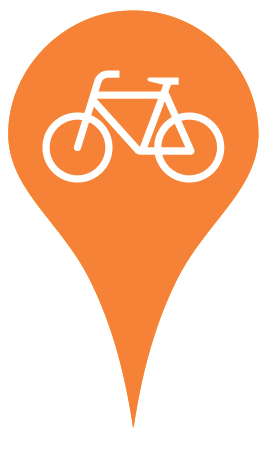 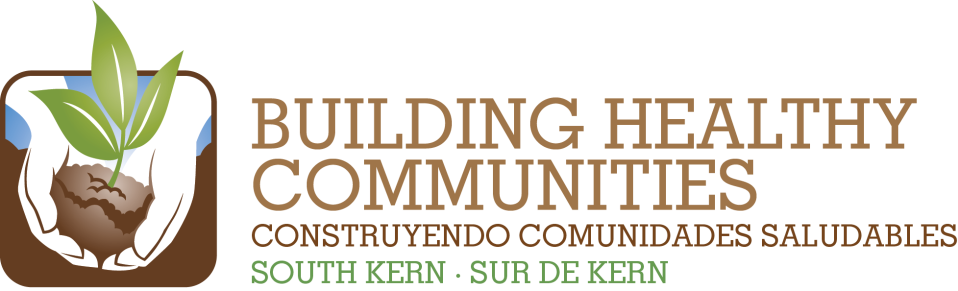 Action Team Report – RecreationMonth:    March 2015                 			    Submitted by:  Patty Gonzalez                            Brief Summary of the Action Team Meeting and Work The HUB presented the Recreation Action Plan Review results to the team.Youth Summit and Resident Summit will be hosted at Arvin High on Saturday, March 21st. Bike Arvin is hosting a “High School Night” and youth are invited to learn more on what will happen to the Smotherman Skate Park in Arvin. FIELD Institute is hosting its 2nd Annual Easter Egg Hunt on April 4th from 2 p.m. – 7 p.m. at DiGiorgio Park. Live the Challenge will be held on Saturday, April 25th in Lamont. Findings or needs related to Communications or Evaluation/LearningNone at this time.________________________________________            				Please attach a copy of the meeting sign-in sheet.WeBu	In This Issue2015 ResultSummary of Work and ProgressInclude number new/total and details about progress of workIncrease awareness of and coordination among local recreation programs through completion, promotion and institutionalization of a catalog of recreation opportunities.Stephanie is leaving BHC in May. HUB staff will ask about the status at their next staff meeting and report back next month.  Increase long-term sustainability of recreation opportunities through identification of potential revenue or funding models for South Kern recreation.Dr. Clark and Bob Lerude gave an update on their meeting earlier this month. Several questions need to be answered before a decision is made on what the bond/measure will look like. Education needs to be done regarding funding mechanism (i.e. City vs. County Parks) to SK residents.   Support residents, including youth, in partnering with local recreation systems and advocating for continued improvements to local parks through implementation of park master plans and/or skate parks in four local parks.Rexland Acres: youth have advocated for a soccer field.  A petition will be created to collect signatures in support of a soccer field at Rexland Acres Park.   Lamont Park: contracts were signed to install walking path, exercise equipment, lighting, etc. Improvements should be done in 2-3 months. Continue to support residents and community partners in increasing awareness of and advocating for policies that make local parks safer and cleaner.Public meetings were held in regards to updating the current tobacco ordinances to include marijuana, e-cigarettes, etc. at the following county parks: Rexland Acres, Lamont, Rexland Acres and DiGiorgio Park.A public meeting washeld regarding restricting alcohol, tobacco/marijuana/e-cigarettes, etc. for Greenfield Park:A petition will be created and signatures will be collected indicating whether residents agree or disagree with the ordinance amendment/implementation. 